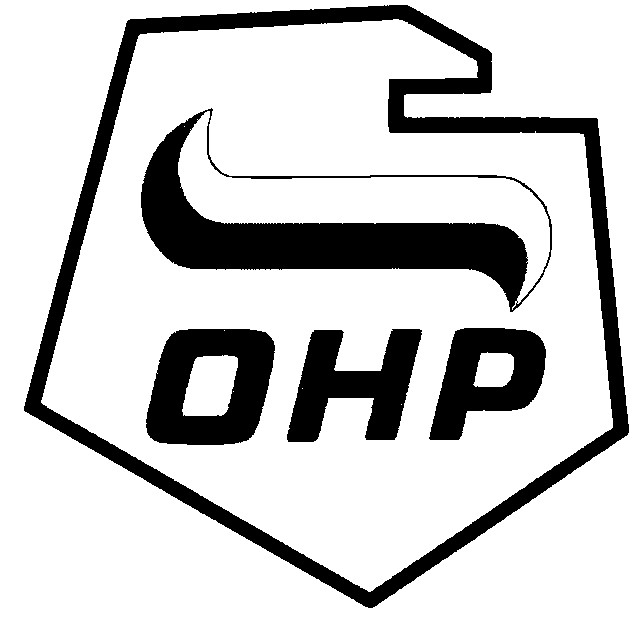 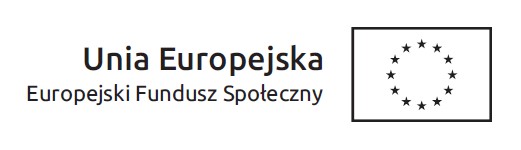 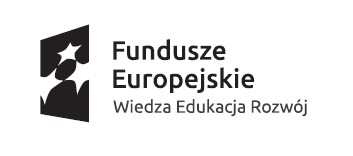 …………………………………….Pieczęć Wykonawcy								Załącznik Nr 3Wykaz zrealizowanych przez Wykonawcę szkoleń/warsztatów z zakresu kreowania wizerunku						…………………………………………………								Podpis osoby upoważnionejDo wykazu należy dołączyć dokumenty potwierdzające, że usługi te zostały lub są wykonywane należycie.L.p.Nazwa szkolenia/warsztatówNazwa i adres odbiorcyData wykonania usługiLiczba przeszkolonych osób